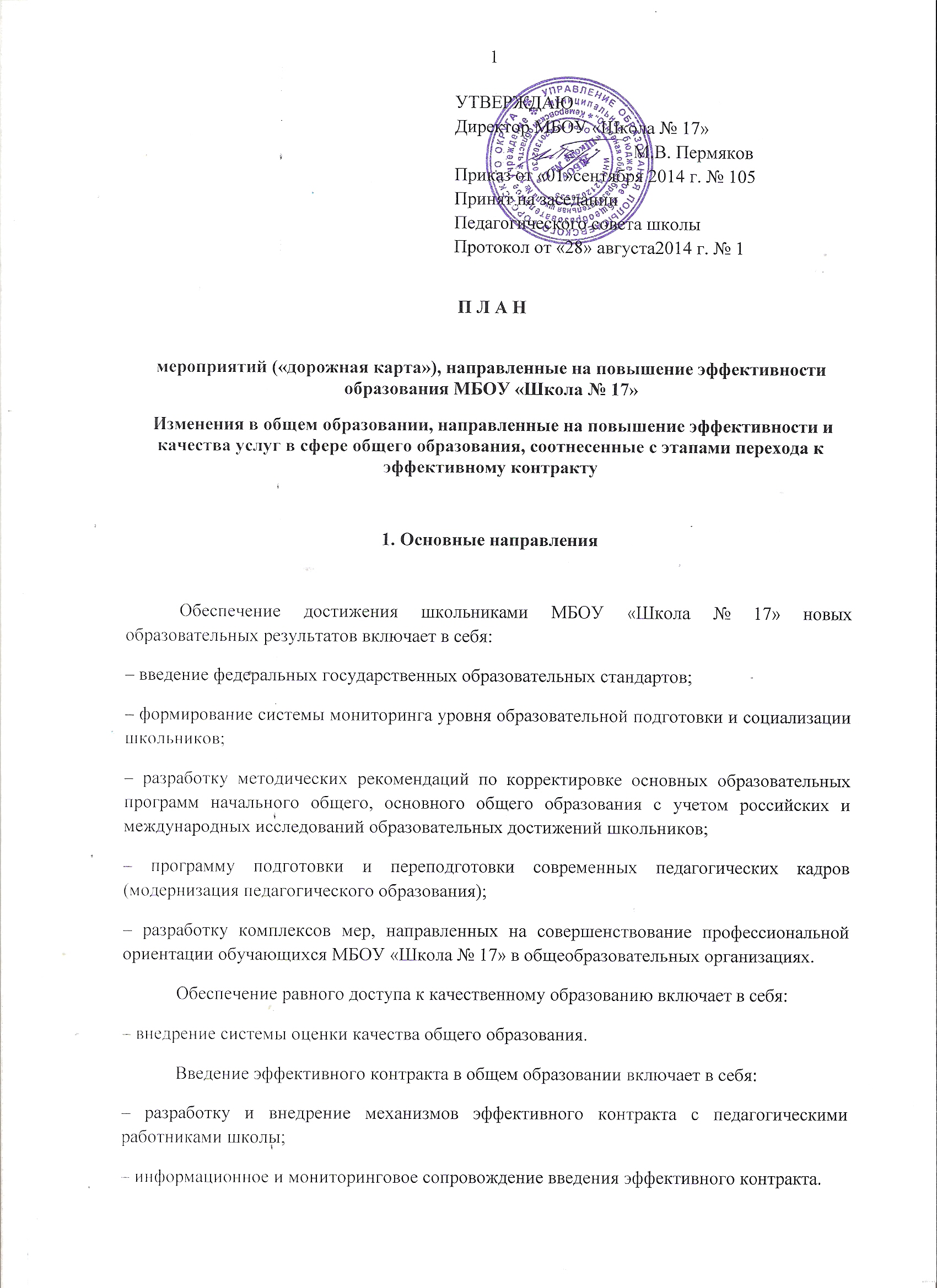 2. Ожидаемые результатыВ результате реализации мероприятий дорожной карты с 2012 по      2018 годы будут обеспечены следующие результаты по направлениям:1. Достижение школьниками новых образовательных результатов, в том числе:– обучение по федеральным государственным образовательным стандартам; – повышение качества подготовки школьников, которое оценивается, в том числе по результатам мониторинга их участия в международных сопоставительных исследованиях.2. Равный доступ к качественному образованию, в том числе: – введение оценки деятельности школы на основе показателей эффективности их деятельности;– обновление кадрового состава и привлечение молодых талантливых педагогических работников для работы в школе  за счет введения эффективного контракта.3. Введение эффективного контракта:– повышение уровня квалификации педагогических кадров;– доведение с 2012 года заработной платы педагогических работников  до уровня средней по экономике региона.В результате ранее проводимых мероприятий и мероприятий по реализации «дорожной карты» произойдут следующие институциональные преобразования:– будут созданы условия для реализации федерального государственного образовательного стандарта.3. Основные количественные характеристики системы общего образования4. Мероприятия по повышению эффективности и качества услуг в сфере общего образования, 
соотнесенные с этапами перехода к эффективному контрактуIV. Показатели повышения эффективности и качества услуг в сфере общего образования, 
соотнесенные с этапами перехода к эффективному контрактуХарактеристикиЕдиница измерения2012год2013год2014год2015год2016год2017год2018годЧисленность детей и молодежи 7–17 лет (тыс. чел.)человек0,5870,6350,6810,70.720,740,76Численность обучающихся по программам общего образования в школе (тыс. чел.)человек0,5410,5620,5870,6060,6260,6460,666Численность обучающихся по программам общего образования в расчете на 1 педагогического работникачеловек18,518,718,9318,9518,9719,0019,01Удельный вес численности учащихся школы,  обучающихся по новым федеральным государственным образовательным стандартам (к 2018 году обучаться по федеральным государственным образовательным стандартам будут все обучающиеся 1-8-х классов)процентов142646566576,785,2Доля работников административно-управленческого и вспомогательного персонала в общей численности работников процентов31,431,431,5831,5831,5831,5831,58Доля педагогических работников школы, которым при прохождении аттестации присвоена первая или высшая категорияпроцентов55607580,0 82,585,087,0Удельный вес численности обучающихся школы, охваченных мероприятиями профессиональной ориентации, в общей их численностипроцентов757880859095100№ п/пНаименованиеОтветственные исполнителиСроки реализацииПоказатели12345I. Достижение новых качественных образовательных результатовI. Достижение новых качественных образовательных результатовI. Достижение новых качественных образовательных результатовI. Достижение новых качественных образовательных результатовI. Достижение новых качественных образовательных результатов1Комплекс мероприятий по обеспечению условий для внедрения ФГОС2013 - 2018 годы1.1Начального общего образования, включая:планирование и создание условий для обучения школьников по ФГОС;  закупку оборудования и материалов, учебников и методических пособий; повышение квалификации педагогических работников; создание сетей по обмену передовым опытом и т. д.Администрация школы, учителя III квартал 2014 годаУдельный вес численности обучающихся школы, обучающихся по федеральному государственному образовательному стандарту начального общего образования1.2Основного общего образования,включая:планирование и создание условий для обучения обучающихся по ФГОС;закупку оборудования и материалов, учебников и методических пособий; повышение квалификации педагогических работников; создание сетей по обмену передовым опытом и т. д.Администрация школы, учителя2015 год –III квартал 2018 годаУдельный вес численности обучающихся организаций общего образования, обучающихся по федеральному государственному образовательному стандарту основного общего образования1.3.Комплекс мероприятий по внедрению федеральных государственных образовательных стандартов основного общего образованияАдминистрация школы, учителя2015-2018 годы1.3.1.Начального общего образованияАдминистрация школы, учителя III квартал 2014 годаУдельный вес численности учащихся школы, обучающихся по новым федеральным государственным образовательным стандартам.1.3.2.Основного общего образованияАдминистрация школы, учителя 2015- III квартал 2018 годаУдельный вес численности учащихся школы, обучающихся по новым федеральным государственным образовательным стандартам.1.4.Разработка муниципального комплекса мер, направленного на совершенствование профессиональной ориентации обучающихсяАдминистрация школы, учителя 2014 -   2015 годыУдельный вес численности обучающихся 8-9 классов, охваченных мероприятиями профессиональной ориентации, в общей их численности1.5.Реализация мероприятий, направленных на обеспечение доступности общего образования в соответствии с федеральным государственным образовательным стандартом общего образования для всех категорий гражданАдминистрация школы, учителя 2014 -  2018 годыУдельный вес численности обучающихся школы  в соответствии с ФГОС в общей численности обучающихся в образовательных организациях общего образования2Формирование системы мониторинга уровня образовательной подготовки и социализации школьников2.1Подготовка предложений по разработке методологии и инструментария для мониторинга готовности обучающихся к освоению образовательных программ начального общего, основного общего образования, комплексного мониторинга готовности обучающихся основной школы (8-й класс) к выбору образовательной и профессиональной траектории и мониторинга уровня социализации выпускников основных общеобразовательных организацийАдминистрация школы, учителя IV квартал2014 годаПроекты предложений 2.2Проведение сбора и обработки первичных данных, подготовка и принятие нормативных актов по результатам проведения мониторинга на постоянной основеАдминистрация школы, учителя 2015 –2018 годыНормативный правовой акт, утверждающий мероприятия по результатам  мониторингов 3Методические рекомендации по корректировке основных образовательных программ начального общего, основного общего образования с учетом российских и международных исследований образовательных достижений школьниковАдминистрация школы, учителя 2014–2018 годы3.1Участие в российских и международных сопоставительных исследованиях образовательных достижений школьниковАдминистрация школы, учителя В течение 2014 года Использование результатов участия обучающихся школы в российских и международных сопоставительных исследованиях образовательных достижений школьников3.2Проведение апробации разработанных рекомендаций в форматах:повышения квалификации педагогических работников; корректировки и апробации основных общеобразовательных программ; сбора и распространения лучших педагогических практик;формирования сетевого взаимодействия педагогов и т. д.Администрация школы, учителя 2015 - 2018 годыИздание методических материалов по результатам апробации 4Программа подготовки и переподготовки современных педагогических кадровАдминистрация школы, учителя 2013 - 2018 годы4.1Реализация региональной программы подготовки и переподготовки современных педагогических кадров, в том числе:выявление и поддержка молодежи, заинтересованной в получении педагогической профессии и в работе в системе образования;меры социальной поддержки молодых педагогов; развитие системы наставничества, формирование регионального целевого заказа на подготовку современных педагогических кадровАдминистрация школы, учителя 2014 - 2018 годыУдельный вес численности обучающихся по модернизированным программам высшего педагогического и среднего профессионального педагогического образования, а также по модернизированным программам переподготовки и повышения квалификации педагогических работников4.2Подготовка к внедрению с 2015 года профессиональных стандартов с проведением мероприятий по повышению квалификации и переподготовки педагогических работников школы  с целью обеспечения соответствия работников установленным квалификационным требованиям Администрация школы, учителя 2014 - 2015 годыДоля педагогических работников школы, которым при прохождении аттестации в соответствующем году присвоена первая или высшая категорияII. Обеспечение доступности качественного образованияII. Обеспечение доступности качественного образованияII. Обеспечение доступности качественного образованияII. Обеспечение доступности качественного образованияII. Обеспечение доступности качественного образования1Разработка и внедрение системы оценки качества общего образования2013 -  2015 годы1.1Участие  в независимой системе оценки качества работы образовательных организаций с учетом методических рекомендаций, утвержденных Минобрнауки России 14.10.2013 Администрация школы2014 -  2018 годыУдельный вес общеобразовательных организаций, в которых оценка деятельности общеобразовательных организаций, их руководителей и основных категорий работников осуществляется на основании показателей эффективности деятельности подведомственных муниципальных общеобразовательных организаций 2Разработка и реализация региональной программы поддержки школ, работающих в сложных социальных условиях2014-2015 годы2.1Разработка и утверждение муниципальной программы поддержки школ, работающих в сложных социальных условиях, включающей: принятие нормативных актов, обеспечивающих учет особенностей контингента и территории функционирования школ в финансовом обеспечении школ; оплату труда педагогических работников; формирование государственного (муниципального) задания; оценку качества образования, поддержку адресных программ повышения качества деятельности школ, работающих в сложных социальных условиях, демонстрирующих низкие образовательные результаты; программы профессионального развития руководителей и педагогических работников образовательных организаций школ, работающих в сложных социальных условиях; создание условий для формирования межшкольных партнерств и сетей, выявления и распространения лучших практик обеспечения школами, работающими в сложных социальных условиях, высоких образовательных результатовУправление образования Полысаевского городского округа с участием руководителей общеобразовательных организацийIII квартал2015 годаУтверждение муниципальной программы поддержки школ, работающих в сложных социальных условияхIII. Введение эффективного контракта в общем образованииIII. Введение эффективного контракта в общем образованииIII. Введение эффективного контракта в общем образованииIII. Введение эффективного контракта в общем образованииIII. Введение эффективного контракта в общем образовании1Разработка и внедрение механизмов эффективного контракта с педагогическими работниками в системе общего образования2014 – 2018 годыОтношение средней заработной платы педагогических работников общеобразовательных организаций к средней заработной плате в Кемеровской области.Удельный вес численности учителей в возрасте до 35 лет в общей численности учителей общеобразовательных организаций1.1.Внедрение показателей эффективности деятельности основных категорий работников в соответствии с Методическими рекомендациями Минобрнауки России по разработке органами государственной власти субъектов Российской Федерации и органами местного самоуправления показателей эффективности деятельности государственных (муниципальных) организаций в сфере образованияАдминистрация школы в части своих работниковСII квартала 2014 года и далее –постоянно1.2.Осуществление мероприятий, направленных на оптимизацию расходов на оплату труда вспомогательного, административно-управленческого персонала.Дифференциация оплаты труда вспомогательного, административно-управленческого персонала, исходя из предельной доли расходов на оплату их труда в общем фонде оплаты труда организации не более 40%.Обеспечение  предельного уровня соотношения, не превышающего более чем в 3 раза, оплаты труда руководителя организации и средней заработной платы основных работников за отчетный период.Администрация школы2014  -2018 годыОтношение средней заработной платы педагогических работников образовательных организаций общего образования к средней заработной плате в Кемеровской области.Доля фонда оплаты труда прочего персонала в общем фонде оплаты труда организации.1.3.Оптимизация численности по отдельным категориям педагогических работников, определенных указами Президента Российской Федерации, с учетом увеличения производительности труда и проводимых институциональных измененийАдминистрация школы2014  -2018 годыУдельный вес численности учителей общеобразовательных организаций в возрасте до 35 лет в общей численности учителей общеобразовательных организаций1.4Реализация моделей эффективного контракта в общем образовании в штатном режиме: заключение трудовых договоров в соответствии с примерной формой трудового договора (эффективный контракт), приведенной в приложении № 3 к Программе совершенствования системы оплаты трудаАдминистрация школыС              II квартала 2014 года и далее -постоянноДоля работников общеобразовательных организаций, с которыми заключен эффективный контракт1.5Приведение нормативных актов общеобразовательных организаций, режима работы педагогических работников в соответствие с изменениями, внесенными в приказ Министерства образования и науки  Российской  Федерации  от 24.12.2010  № 2075 «О продолжительности рабочего времени (норме часов педагогической работы за ставку заработной платы) педагогических работников»Директор школы2014 годЛокальные нормативные акты  общеобразовательных организаций, отражающие режим работы педагогических работников1.6.Совершенствование моделей аттестации педагогических работников организаций общего образования с последующим их переводом на эффективный контрактАдминистрация школы2014 -2018 годыОтношение средней заработной платы педагогических работников образовательных организаций общего образования к средней заработной плате в соответствующем регионе;Доля педагогических работников общеобразовательных организаций, которым при прохождении аттестации в соответствующем году присвоена первая или высшая категория2Разработка и внедрение механизмов эффективного контракта с педагогическими работниками2014 – 2018 годыОтношение средней заработной платы руководителей общеобразовательных организаций к средней заработной плате педагогических работников2.1Проведение работы по заключению трудовых договоров с педагогическими работниками в соответствии с типовой формой эффективного контрактаАдминистрация школы II квартал  2014 года Заключение в соответствии с типовой формой договора с педагогическими работниками2.2.Заключение дополнительных соглашений к трудовым договорам с педагогическими работниками по типовой форме, утвержденной постановлением Правительства Российской Федерации от 12.04.2013 № 329Администрация школыС II квартала  2014 года и далее –постоянноДоля педагогических работников, с которыми заключен эффективный контракт3Информационное и мониторинговое сопровождение введения эффективного контракта2014 - 2018 годы3.1Информационное сопровождение региональных мероприятий по введению эффективного контракта (организация проведения разъяснительной работы в трудовых коллективах, публикации в средствах массовой информации, проведение собраний, семинаров и другие мероприятия)Администрация школы2014 - 2018 годыУтвержденный план мероприятий по информационному сопровождению введения эффективного контракта3.2Организация сбора данных для проведения регионального и федерального мониторинга влияния внедрения эффективного контракта на качество образовательных услуг общего образования и удовлетворенность населения качеством общего образования, в том числе выявление лучших практикАдминистрация школы2015 - 2017 годыУтвержденный план мероприятий по результатам регионального и федерального мониторингов влияния внедрения эффективного контракта на качество образовательных услуг общего образования и удовлетворенность населения качеством общего образования, в том числе выявление лучших практик3.3.Проведение совещаний (семинаров) с участием профсоюзных организаций, общественных объединений по вопросам реализации мероприятий «дорожных карт», в том числе мер, направленных на повышение оплаты труда педагогических работниковАдминистрация школы2014 - 2018 годыУтвержденный план мероприятий по информационному сопровождению реализации мероприятий «дорожных карт», в том числе мер, направленных на повышение оплаты труда педагогических работников№ПоказателиЕдиница измерения2013 год2014 год2015 год2016 год2017 год2018 годРезультаты123456789101Удельный вес численности учителей в возрасте до 35 лет в общей численности учителей школыпроцентов23,321,428,128,128,228,3Численность молодых учителей в возрасте до      35 лет будет составлять более 21 % общей численности учителей школы2Отношение среднемесячной заработной платы педагогических работников школы  к среднемесячной заработной плате в Кемеровской областипроцентов100100,65100,65100,65100,65100,65Среднемесячная заработная плата педагогических работников школы составит не менее 100 % среднемесячной заработной платы в экономике региона.Целевое значение в:2013 году – 24 934 руб.;2014 году – 27507 руб.;2015 году – 30612 руб.;2016 году –  33972 руб.;2017 году –  37595 руб.;2018 году –  41455 руб.